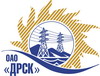 Открытое акционерное общество«Дальневосточная распределительная сетевая  компания»Протокол заседания Закупочной комиссии по вскрытию конвертов поступивших наг. БлаговещенскПРЕДМЕТ ЗАКУПКИ:Открытый одноэтапный электронный конкурс (ЭТП – www.b2b-energo.ru) на право заключения договора на выполнение работ по:Закупка 1511 лот 1 «Модернизация систем учета электроэнергии в рамках создания АИИС КУЭ розничного рынка электроэнергии филиала ОАО «ДРСК» - «Амурские ЭС»)».Дата и время процедуры вскрытия конвертов: 31.03.2014 г. в 10:15 (время Благовещенское)Основание для проведения закупки (ГКПЗ и/или реквизиты решения ЦЗК): ГКПЗ 2014 г.Планируемая стоимость закупки в соответствии с ГКПЗ или решением ЦЗК: Лот № 1 -  4 730 489,12 руб.  без учета НДС.Информация о результатах вскрытия конвертов:В адрес Организатора закупки поступили заявки на участие: лот №1 – 3.Вскрытие конвертов было осуществлено членами Закупочной комиссии.Дата и время начала процедуры вскрытия конвертов с заявками на участие в закупке: 10:00 (время благовещенское) 31.03.2014 г.Место проведения процедуры вскрытия: ОАО «ДРСК» г. Благовещенск, ул. Шевченко 28, каб. 244.В конвертах обнаружены заявки следующих Участников закупки:РЕШИЛИ:Утвердить протокол заседания Закупочной комиссии по вскрытию поступивших на открытый запрос предложений конвертов.Ответственный секретарь Закупочной комиссии 2 уровня	Моторина О.А.Технический секретарь Закупочной комиссии 2 уровня	Бражников Д.С.№ 191-1/УТПиР-В31.03.2014Наименование и адрес участникаЦена заявки, руб. без учета НДСУсловия«Модернизация систем учета электроэнергии в рамках создания АИИС КУЭ розничного рынка электроэнергии филиала ОАО «ДРСК» - «Амурские ЭС»)».«Модернизация систем учета электроэнергии в рамках создания АИИС КУЭ розничного рынка электроэнергии филиала ОАО «ДРСК» - «Амурские ЭС»)».«Модернизация систем учета электроэнергии в рамках создания АИИС КУЭ розничного рынка электроэнергии филиала ОАО «ДРСК» - «Амурские ЭС»)».Общество с ограниченной ответственностью "АмурСпецМонтаж" (675000, Амурская обл., г. Благовещенск, Стройплощадка ТЭЦ, а/я 16)4 712 454,895 560 696,77  (с учетом НДС)Существенные условия: В соответствии с требованиями изложенными в техническом задании без каких бы то ни было исключений и изменений.Условия финансирования: Условия оплаты: оплата производится за каждый выполненный этап работ в течение 30 (тридцати) календарных дней с момента подписания акта выполненного этапа работ обеими сторонами на основании предоставленных Подрядчиком с последующим оформлением счета-фактуры. Окончательный расчет Заказчик производит путем перечисления денежных средств на расчетный Подрядчика на основании выставленного счета-фактуры в течении 30 (тридцати) календарных дней с даты подписания сторонами акта приемки в промышленную эксплуатацию последнего объекта автоматизации.Срок выполнения работ:Выполнение работ и подготовка Подрядчиком объектов автоматизации к сдаче в промышленную эксплуатацию выполняется по календарному графику выполнения работ с указанными в нем мероприятиями, сроками (начальными, промежуточными и конечными). Начало работ - с момента заключения договора, окончание - не позднее 30.11.2014.Настоящая Конкурсная заявка имеет правовой статус оферты и действует до 01.09.2014 г.Общество с ограниченной ответственностью "Сибирь Электрик" (630049, Новосибирская область, г. Новосибирск, Красный пр-т, д. 220, корп. 10)4 730 781,785 582 322,50  (с учетом НДС)Условия финансирования: Условия оплаты: оплата производится за каждый выполненный этап работ в течение 30 (тридцати) календарных дней с момента подписания акта выполненного этапа работ обеими сторонами на основании предоставленных Подрядчиком с последующим оформлением счета-фактуры. Окончательный расчет Заказчик производит путем перечисления денежных средств на расчетный Подрядчика на основании выставленного счета-фактуры в течении 30 (тридцати) календарных дней с даты подписания сторонами акта приемки в промышленную эксплуатацию последнего объекта автоматизации.Срок выполнения работ:в соответствии с календарным графиком выполнения работ (окончание 30.11.2014 г.).Настоящая Конкурсная заявка имеет правовой статус оферты и действует до 01.08.2014 г.Общество с ограниченной ответственностью "Энергосистема" (649014, Еврейская автономная область, г. Биробиджан, ул. Шолом - Алйхема, д. 79 А, офис 6)4 730 489,125 581 977,16  (с учетом НДС)Условия финансирования: Без аванса. Расчет за выполненные работы производится путем перечисления денежных средств на расчетный счет "Подрядчика" в течение 30 (тридцати) дней следующих за месяцем в котором выполнены работы, после подписания справки о стоимости выполненных работ КС-3.Срок выполнения работ:начало - с момента заключения договора, дата окончания работ - 30.11.2014 г.Настоящая Конкурсная заявка имеет правовой статус оферты и действует в течение 90 дней со дня, следующего за днем проведения процедуры вскрытия конвертов с поступившими предложениями участников (30.06.2014 г.).